Назва проєкту: «Облаштування  спортивного майданчику ОТГ Гостомель на розі вулиць  Вишнева-Ярова»Короткий опис проекту:     Проект передбачає встановлення спортивного майданчика на розі вулиць Ярова-Вишнева ОТГ Гостомель для дорослих та  різних вікових категорій дітей і підлітків.     Сучасні майданчики будуть сприяти фізичному розвитку дітей, а головне будуть безпечні для життя та здоров’я. На даний момент в даному районі не має де позайматися спортом дорослим та сучасним підліткам. На окрузі проживає багато молодих сімей з дітьми різних вікових категорій, які дуже полюбляють проводити спортивно час на свіжому повітрі, тому є мета встановити на зазначеному місті сучасний спортивний майданчик для дорослих,  дітей і підлітків, які б змогли відпочивати на свіжому повітрі разом з батьками, а не сидіти біля комп’ютерів, за планшетами і телевізорами.Multifitness Gym InterAtletika MF5.4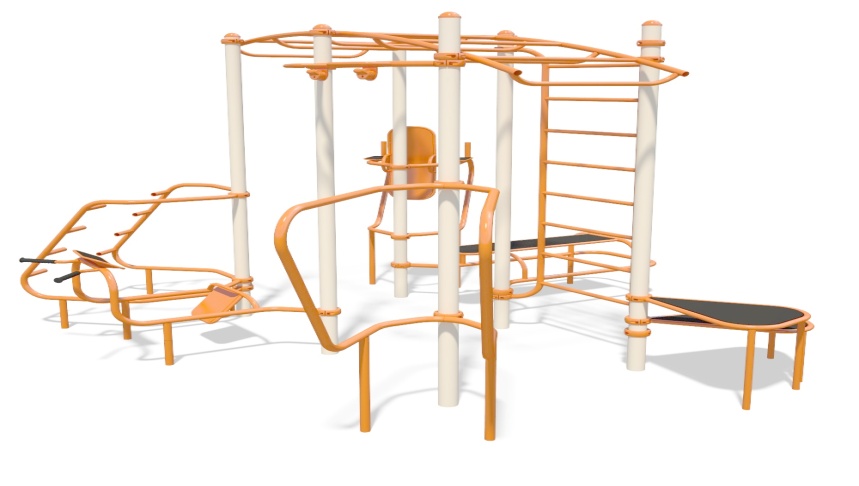 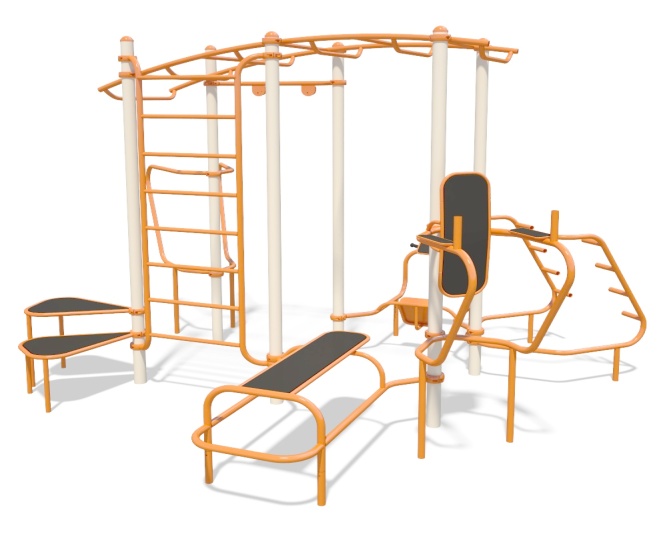 